Kraków, dnia 22.04.2024 r.TECHRAMPS sp. z o.o. sp.k.ul. Organki 2, 31-990 KrakówNIP: 6832101252Gmina Mikołajki Pomorskie ul. Dzierzgońska 282-433 Mikołajki PomorskieDotyczy: „Budowa kompleksu sportowo-rekreacyjnego w Mikołajkach Pomorskich” znak sprawy: ZP.271.8.2024Szanowni Państwo,Zwracamy się z prośbą o udzielenie odpowiedzi na pytania dotyczące tytułowego postępowania:Pragniemy zwrócić uwagę, że zaplanowany przedmiot zamówienia obejmuje tor pumptrack, który niestety nie spełnia podstawowych wymagań funkcjonalności. Projekt przewiduje tor, który nie daje możliwości nabrania prędkości użytkownikom oraz zakłada zbyt małą liczbę muld, by zapewnić komfortową i bezpieczną jazdę. Rozwiązaniem byłaby zmiana kształtu i parametrów toru – wizualizacja dołączona do pytania.W związku z powyższym czy Zamawiający zgodzi się na zmianę długości oraz powierzchni toru, aby dostosować go do standardów zapewniających pełną funkcjonalność i bezpieczeństwo użytkowników?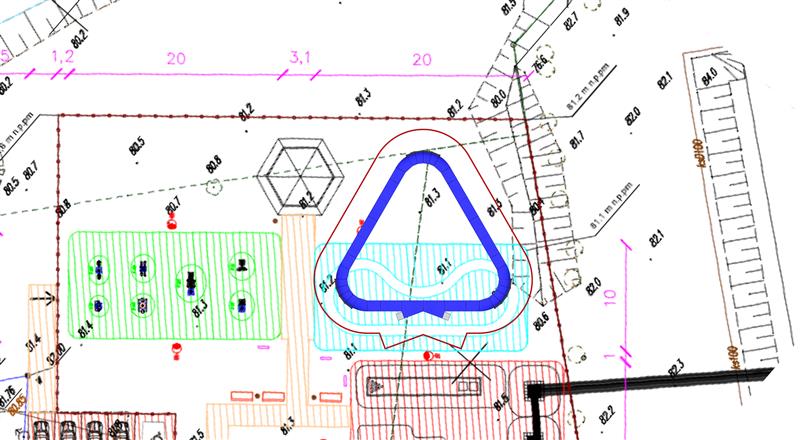 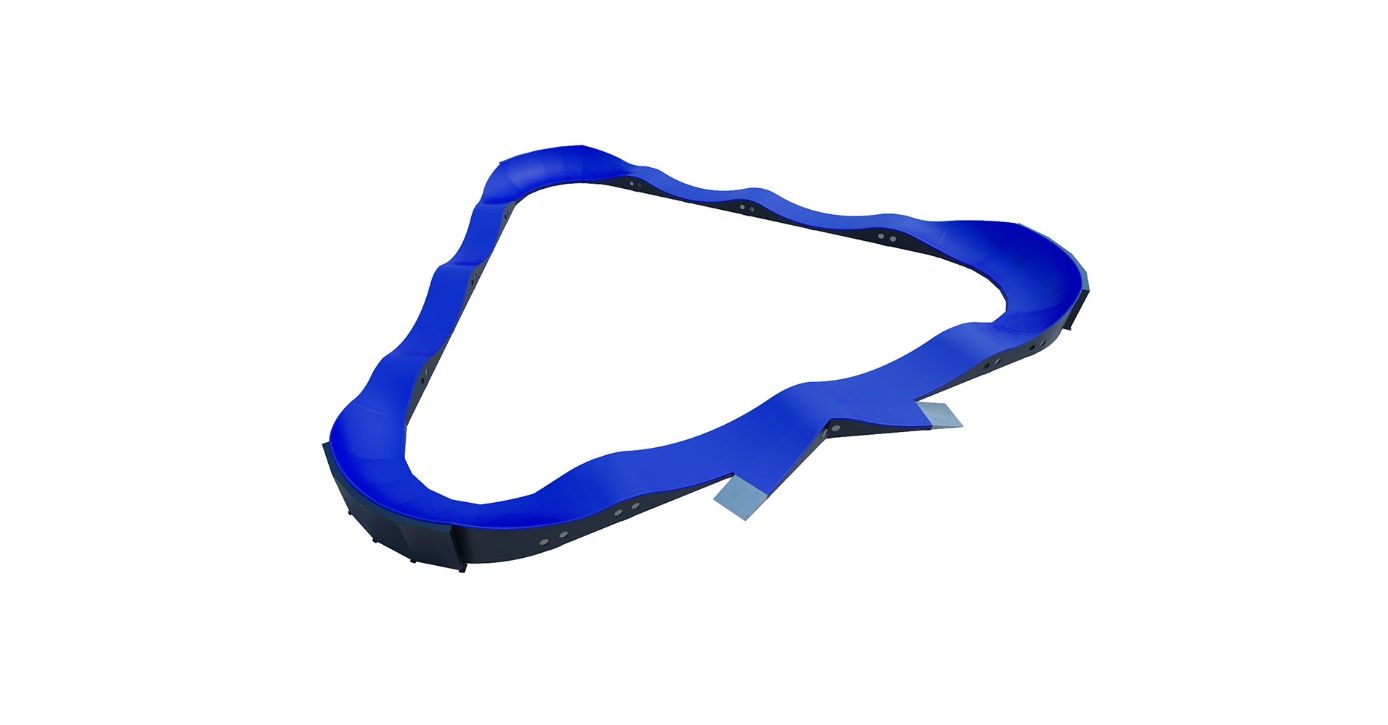 